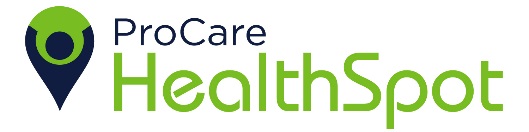 Nurse Practitioner, Health & Wellness Specialist/CMA-Reo, INProCare HealthSpot is rapidly expanding and we have openings for medical professionals to work at our employer-based health improvement clinics located in Reo, IN!ProCare HealthSpot, partners with employers to provide health improvement solutions and enhance the overall well-being of the workplace community while reducing healthcare costs. If you meet the qualifications below, please submit your resume so we can contact you and discuss this fulfilling career opportunity!NURSE PRACTITIONER-Part Time & Full Time positions available	Board Certified in Family Practice; minimum 2 years’ experience in family practice	Active nurse practitioner license and nursing license in Indiana	Ability to work independently	Provide care to all ages, including pediatrics	Master’s degree in nursing with an accredited program	BLS certified	Ability to provide acute and chronic disease management care with strong focus on wellness and prevention	EMR experience, proficient with computer systems, and comfortable with emerging technology	Effective communication skills	Energetic, self-motivated, and compassionate personality	Ability to organize and manage a large volume of follow up activitiesHEALTH & WELLNESS SPECIALIST/CMA-Part Time	Ability to organize and manage a large volume of follow up activities and strong organizational skills	Minimum of two years’ experience in family practice or internal medicine practice	Pediatric experience	Phlebotomy experience	Completed medical assistant program from an accredited school and certified as a medical assistant	EMR experience, proficient with computer systems, and comfortable with emerging technology 	Energetic, self-motivated, and compassionate personality	Ability to work independently	BLS certified	Ability to analyze and interpret dataQualified candidates, please send resume to:  tfeldpausch@phrehab.com.